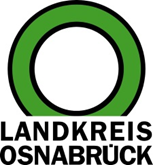 Landkreis Osnabrück	Sprechzeiten:	Der Landkreis im Internet:Am Schölerberg 1	Montag bis Freitag, 8.00 bis 13.00 Uhr.	http://www.lkos.de49082 Osnabrück	Donnerstag auch bis 17.30 Uhr.	Ansonsten nach Vereinbarung„Fit im Auto“: Landkreis und Verkehrswacht bieten erneut Fahrsicherheitstraining für Seniorinnen und Senioren anOsnabrück. Das Fahrsicherheitstraining „Fit im Auto“ der Landesverkehrswacht Niedersachsen wird auch in diesem Jahr wieder im Landkreis Osnabrück angeboten. Startschuss im Südkreis ist am 24. Mai in Georgsmarienhütte. Einen Tag später beginnt im Nordkreis die Terminserie in Bersenbrück.In Georgsmarienhütte ist der Standort die Feuerwehrtechnische Zentrale in der Lübecker Straße 1. Dort finden die weiteren Kurse am 14. Juni, 20. September und 25. Oktober statt. In Bersenbrück werden die Kurse im Logistikzentrum in der Bramsche Straße 70 angeboten. Die weiteren Termine sind der 15. Juni, 21. September und 26. Oktober. Die Kurse starten um 14 Uhr.Die Teilnehmerinnen und Teilnehmer werden durch professionelle Unterstützung für ein sicheres Verkehrsverhalten im Alltag geschult. Das Angebot richtet sich an Seniorinnen und Senioren über 65 Jahre. Mobilität und Unabhängigkeit auch im Alter wünschen sich viele Menschen. Dafür ist der eigene Pkw gerade im ländlichen Raum oft unentbehrlich. Das Fahrsicherheitstraining „Fit im Auto“ zielt auch darauf ab, das eigene Fahrverhalten zu reflektieren und Unsicherheiten beseitigen oder Fragen zu beantworten. Bei „Fit im Auto“ geht es zum einen um die Vermittlung theoretischer Kenntnisse und zum anderen um praxisnahe Übungen wie die Bewältigung eines Slalom-Parcours oder Trainingsfahrten im Straßenverkehr. Unterstützt werden die Teilnehmerinnen und Teilnehmer während des Seminars von erfahrenen Fahrlehrern und motivierten Verkehrssicherheitsberatern.Eine Anmeldung ist per E-Mail möglich: verkehrswacht-bramsche@osnanet.de. Der Teilnehmerbeitrag in Höhe von 40 Euro ist nach erhaltener Anmeldebestätigung und vor Kursbeginn zu überweisen. Nähere Auskünfte sind erhältlich bei Herbert Bockstiegel. Telefon: 0179 789 3810 einholen.Landkreis Osnabrück  Postfach 25 09  49015 OsnabrückDie LandrätinDie LandrätinAn dieRedaktionReferat für Assistenzund Kommunikation-Pressestelle-Datum:	11.3.2024Zimmer-Nr.:	2063Auskunft erteilt:	Henning Müller-DetertDurchwahl:Referat für Assistenzund Kommunikation-Pressestelle-Datum:	11.3.2024Zimmer-Nr.:	2063Auskunft erteilt:	Henning Müller-DetertDurchwahl:Pressemitteilung
Tel.: (05 41) 501-Fax: (05 41) 501-e-mail:24634420mueller-detert@lkos.de